Про надання права директору департаменту забезпечення ресурсних платежів Сумської міської ради Клименку Ю.М. на представлення інтересів Сумської міської ради як надавача державної допомоги  суб’єктам господарювання		З метою забезпечення виконання Закону України «Про державну допомогу суб`єктам господарювання» (№ 1555-VII від 01.07.2014), відповідно до статті 26 Закону України «Про місцеве самоврядування в Україні», Сумська міська радаВИРІШИЛА:	1. Надати право директору департаменту забезпечення ресурсних платежів Сумської міської  ради Клименку Юрію Миколайовичу представляти інтереси  Сумської міської ради як надавача державної допомоги суб’єктам господарювання у сферах діяльності, віднесених до повноважень департаменту згідно з положенням.	2. Видати Клименку Ю.М. довіреність згідно з додатком.Виконавець: Клименко Ю.М.	        Яковенко Т.М.        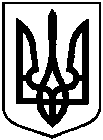 Сумська міська радаСумська міська радаСумська міська радаСумська міська радаVІІ СКЛИКАННЯ XXXІХ СЕСІЯVІІ СКЛИКАННЯ XXXІХ СЕСІЯVІІ СКЛИКАННЯ XXXІХ СЕСІЯVІІ СКЛИКАННЯ XXXІХ СЕСІЯРІШЕННЯРІШЕННЯРІШЕННЯРІШЕННЯвід 03 травня 2018 року № 3374 – МРм. Сумивід 03 травня 2018 року № 3374 – МРм. Сумивід 03 травня 2018 року № 3374 – МРм. Сумивід 03 травня 2018 року № 3374 – МРм. СумиСумський міський голова						       О.М. Лисенко